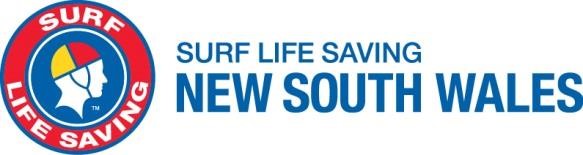 Volunteer Position Description  Position Location Location Position Description CompletedSurf Sports Officer[Name] Surf Life Saving Club[Name] Surf Life Saving Club[DD] [Month] [YEAR]SLS Branch AuthoritySLS Branch AuthoritySLSNSW AuthoritySLSNSW AuthoritySLSNSW Branch Director of Surf SportsSLSNSW Branch Director of Surf SportsSLSNSW Director of Surf Sports / SLSNSW Sports Team StaffSLSNSW Director of Surf Sports / SLSNSW Sports Team StaffPURPOSE STATEMENTSurf Sports Officers are responsible for the organisation, administration and coordination of surf sports activities within a club.Role & responsibilitiesAll Surf Sports Officers will:Coordinate competitions, i.e., Club surf sports activities, Club championships, special Club eventsDevelops, prioritises, and implements project plans, including Surf Sports development programs and other meetings/conferencesMaintain a record of all members’ performances and results at all competitionsMaintains surf sports correspondence in a professional, organised and accessible mannerPrepare Surf Sports development proposals, reports and other communications for internal and external audiencesResponsible for taking of notes of Surf Sports meetings and the distribution of subsequent reportsSubmit competition entries for all competitions in conjunction with Surf Sports Team ManagerSubmit reports when required to relevant Club officersUpdates website Depending on their skills, experience and availability, some Surf Sports Officers will also:Work with coaches and officials to train and develop athletesROLE ENTRY REQUIREMENTSBe a current, financial member of SLSNSW Club or service  Working with Children Check (or willing to obtain)KEY CHALLENGES IN THE ROLEEngaging with and educating volunteers who may be resistant to new SLSNSW and SLSNSW Branch processesExposure to potentially traumatic incidents, material and potentially traumatised peopleVolunteering flexibly and travelling to attend sites after hours and on weekends as requiredSuccession planningSELECTION CRITERIASELECTION CRITERIASELECTION CRITERIAESSENTIAL SKILLSESSENTIAL KNOWLEDGEAbility to manage own workload, consistently adhering to SLSNSW protocolsAbility to respond appropriately to members requiring support, using conversational skills to create a supportive environment and develop rapportAbility to seek assistance and support when required Ability to work in a high-pressure environment Ability to work within a team and delegate tasks appropriatelyBasic computer skillsClear communication skillsHigh problem-solving ability: analysing available information and choosing the optimal solutionKnowledge of local, state and national policies, guidelines and procedures available Microsoft OfficeSelf-awareness in relation to their level of competence and any limitations. SLSA Surf Sports Manual contentUnderstanding of reporting and recording requirements of sensitive information in adherence with privacy legislation. PREFERRED QUALIFICATIONS OR EXPERIENCE PREFERRED QUALIFICATIONS OR EXPERIENCE PREFERRED QUALIFICATIONS OR EXPERIENCE SLS Coaching or Officiating courseSLS Coaching or Officiating courseOccupational rehabilitationSports Coach or officialTeam LeaderPERSONAL CHARACTERISTICSPERSONAL CHARACTERISTICSPERSONAL CHARACTERISTICSAbility to adapt styleCommunity minded Flexibility  Genuine interest in helping others Good moral judgementGood prioritisation skills Ability to adapt styleCommunity minded Flexibility  Genuine interest in helping others Good moral judgementGood prioritisation skills IntegrityOrganisedProfessional yet affableResilient Self-awareness – insight into competenceSelf-directed (self-control and management)KEY STAKEHOLDER RELATIONSHIPSKEY STAKEHOLDER RELATIONSHIPSKEY STAKEHOLDER RELATIONSHIPSSLSNSW MembersClub and Branch PresidentsSLS Club Safety OfficerSLS Club Member Protection Information OfficerSLSNSW MembersClub and Branch PresidentsSLS Club Safety OfficerSLS Club Member Protection Information OfficerSLSNSW Member Welfare OfficerSLS Club Complaints OfficerMembers of Club Management Team SLSNSW Branch and SLSNSW authoritiesPrevious and other current holders of the role